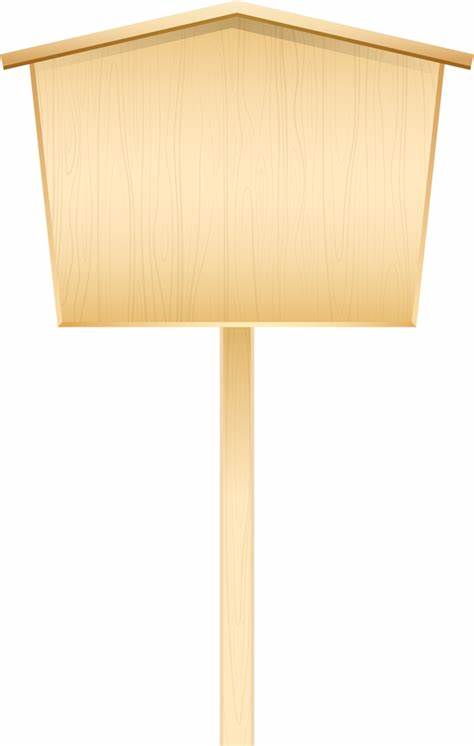 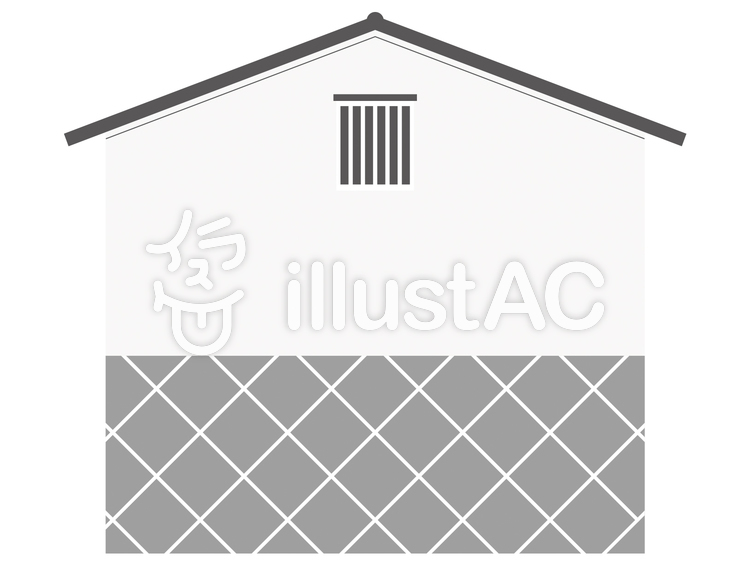 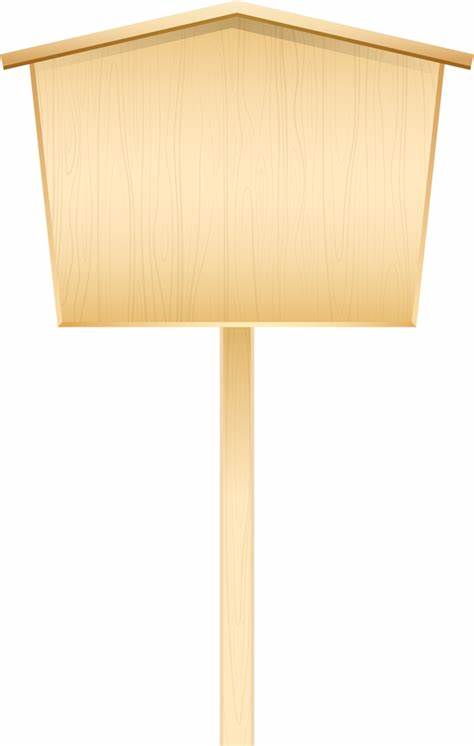 八女伝統工芸館　～今も息づく伝統を体感～所要時間：60分　　　　料金：5名様まで1,000円八女福島仏壇　→　八女提灯　→　八女福島の燈籠人形実物大模型（民俗資料館）→　１４代酒井田柿右衛門作品　→八女手すき和紙資料館　→　日本一の八女石灯籠→　黄金の茶室（開室時のみ）お問い合わせ先：八女伝統工芸館0943-22-3131